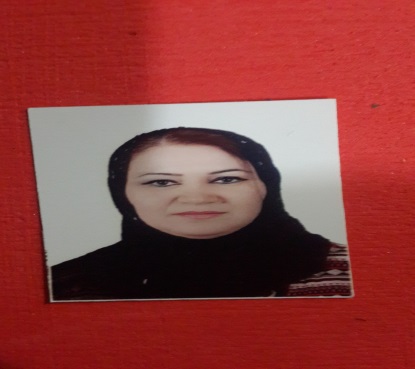 Duhok UniversityCollege Of MedicineDepartment Of AnatomyE-mail: Hayatsulaiman70@gmail .comTel: 0750 3044521Curriculum VitaeName: HAYAT SULAIMAN AHMEDSurname: AhmedPlace & Date of Birth: Ninawa,08/05/1977Language: Kurdish, Arabic, EnglishEducation:1998 – 2003 B.V.M.&S, college of Veterinary Medicine / Duhok University22/ 04 / 2008 M.SC. in Medical Histology/ College of Medicine/Duhok UniversityThesis Title: Histological Examinations Of Placentae From Spontaneous Pregnancies And Those Obtained By Assisted Reproductive TechnologiesWork &Training01 / 10 / 2003: Employ (Demonstration) in Veterinary Medicine/ Duhok University22/ 04/ 2008: Until now , Assist. Lecturer in College of Medicine / Duhok University 22/ 04/ 2008: Until now giving Lecturer of Histology to College of Medicine 01 / 11 / 2008: Gave lecturer of Histology to Zako Analysis Technique Institution2010 until now giving Lecturer of Histology to College of Dentistry2014-2015:  Gave lecturer of Histology to College of Pharmacy Hobbies:Redding, doing researches, Traveling, Lessing to music